RAPPORT D’INSPECTIONEpicerie socialeCode wallon de l’Action sociale et de la Santé : articles 56/1 à 56/13Code réglementaire wallon de l’Action sociale et de la Santé : articles 38/1 à 38/21Concerne :Epicerie sociale : 6500- (privé) catégorie : 1-2-3-4 ou  6510- (public) catégorie : 1-2-3-4Objet :Fonctionnement général du service.Date de l’inspection : Inspecteur/trice : Accompagnateur : Personne(s) rencontrée(s) : (Nom, prénom, fonction)………………. ;………………. ;………………. .L’INSTITUTIONReprésentants légaux et statutsPour les C.P.A.S. :Pour les Communes :Président(e) : Directeur(rice) général(e) : Directeur(rice) financier(ière) : Pour les Associations « Chapitre XII » :(Date de la dernière modification statutaire) :Président(e) : Secrétaire : Trésorier(ière) : Pour les Fondations d’utilité publique : Pour les A.S.B.L. :Date de la dernière modification statutaire :Président(e) : Secrétaire : Trésorier(ière) :L’A.S.B.L. respecte-t-elle le Décret « mixité » ? Composition au maximum de 2/3 de personnes de même genre (Décret du 9 janvier 2014 destiné à promouvoir une représentation équilibrée des femmes et des hommes dans les conseils d’administration des organismes privés agréés par la Région wallonne) - entrée en vigueur le 28/01/2014, délais de mise en conformité différents selon agrément.	oui  	non →  ….  administrateurs : … hommes et … femmesSi non, pour quel(s) motif(s) : dérogation (motif et durée) : …………………… autres : ……………………Brève description de l’A.S.B.L. : Coordonnées et attestations incendieRemarques (travaux en cours, déménagement, …) :Renseignements financiersL’épicerie sociale bénéficie-t-elle d’autres agréments et/ou subsides ?Votre service est-il assujetti à la TVA ? 	oui  	non Si oui, quel est le n° de TVA :PERSONNELPersonnel accomplissant les actions d’épicerie socialeLes services et les structures s’engagent à informer l’administration de toute modification intervenue dans ses statuts ainsi que dans la composition, les fonctions ou le statut du personnel accomplissant les actions d’accompagnement social.Bénévole(s) accomplissant les actions d’épicerie socialeRemarque(s) : 3. Formations : former les travailleurs et les bénévoles dans une optique d’accueil des personnesArt. 38/3§ 2. CRWASS.En fonction de la catégorie attribuée au service en vertu de l’article 38/10, celui-ci s’engage à former, chaque année, ses travailleurs et bénévoles pour un total d’heures fixé comme suit :1° Catégorie 3 : dix heures par an ;2° Catégorie 2 : vingt heures par an ;3° Catégorie 1 : trente heures par an.PUBLIC CIBLELe public cible est constitué de personnes majeures, en situation d’exclusion, confrontées ou susceptibles d’être confrontées à la difficulté de mener une vie conforme à la dignité humaine et d’exercer les droits reconnus par l’article 23 de la Constitution et, en outre qui ne sont pas en mesure de bénéficier d’un dispositif d’insertion socioprofessionnelle (Art. 49 du CWASS).Le bénéficiaire : toute personne ainsi que chaque membre de son ménage bénéficiant des activités de l’épicerie sociale telles que définies à l’article 56/1 du Code décrétal ou toute personne bénéficiant des activités du restaurant social telles que définies à l’article 56/2 du même Code ; (Art. 38/1 CRWASS)BénéficiairesExiste-t-il une évaluation préalable (enquête sociale) ?		oui 	non Existe-t-il un registre ou un répertoire reprenant les bénéficiaires ? oui 	non Expliquez :Accompagnement social (art. 56/1, 56/2 et 56/3 3°CWASS)L’accompagnement social est réalisé : soit via une convention de partenariat avec ;le CPAS de …l’ASBL …Quel est son agrément ? (CSS, …)Si ASBL, cette collaboration convient-elle ? 		oui 	non  soit en interne (bref descriptif, contenu, fréquence des rencontres, …)Existe-t-il un dossier de suivi individuel par bénéficiaire ?		oui 	non  (Composition du dossier)Accessibilité au serviceLes conditions d’accès ont-t-elles été modifiées depuis la demande d’agrément ou la dernière visite d’inspection ?(Enquête sociale ? Durée ? Carte, un ticket d’accès ou autre ? Convention ?)oui 	non Si oui, expliquez : Le règlement d’ordre intérieur a-t-il été modifié depuis la demande d’agrément ou la dernière visite d’inspection ? (Les conditions d’accès sont explicitement indiquées dans le règlement d’ordre intérieur (art 56/3 9° CWASS). Le ROI prévoit-il un recours en cas de refus d’accessibilité au service ? Quelles sont les dispositions prises par le service en cas de refus ?)oui 	non Si oui, expliquez : MISSIONS/FONCTIONNEMENTFonctionnementFréquentation de l’épicerie sociale :Y a-t-il une intervention des bénéficiaires (hors achat de produits - par exemple, frais d’inscription, de participation, …).				oui 	non Si oui, quel montant ? Quelles sont les sources d’approvisionnement ?Quels types de produits sont vendus ?Comment sont calculés les prix de vente ? Comment est gérée la caisse ?(Par qui est-elle tenue ? Y-a-t-il un livre de caisse ? Y a-t-il des vérifications ? …) Offre de service complémentaire Y a-t-il des activités annexes proposées ? (Animations, potager, colis, …)……Comment l’institution entend remplir les engagements suivantsLes services et les structures s’engagent à la réalisation des objectifs suivants (art 56/3 §1er, CWASS) :s’engage à informer tout bénéficiaire des dispositifs existant en matière d’insertion socioprofessionnelle, d’insertion sociale et de médiation de dettes ;s’engage à former les travailleurs et les bénévoles dans une optique d’accueil des personnes visées à l’article 49 du Code Wallon de l’Action Sociale et de la Santé ;s’engage à informer l’administration de toute modification intervenue dans ses statuts ainsi que dans la composition, les fonctions ou le statut du personnel accomplissant les actions d’accompagnement social ;s’engage à favoriser une alimentation saine et équilibrée et les produits de qualité, dans le respect du décret de la Région wallonne du 6 novembre 2008 relatif à la lutte contre certaines formes de discrimination ;s’engage à limiter le gaspillage, notamment alimentaire et limiter l’utilisation de matériaux d’emballage.(bref descriptif, Il s’agit ici d’étoffer l’écrit de la demande d’agrément)PARTENARIATExiste-t-il des collaborations ou des partenariats avec des services ou des institutions permettant l’accomplissement des missions du service ? EQUIPEMENT - HORAIREArt. 56/1.  CWASSLe Gouvernement agrée, sous l’appellation « épicerie sociale », toute association ou institution accomplissant les actions visées à l’article 48, 1°, et menées cumulativement par le biais 1° de la création et de la gestion de lieux de vente de produits d’alimentation et de première nécessité à des prix inférieurs aux prix pratiqués par la grande distribution ;2° d’un accompagnement social soit en interne soit via une convention de partenariat ;3° d’informations en matière sociale à destination des personnes visées à l’article 49 CWASS).Description de l’équipement(Brève description des lieux, accessibilité PMR, hygiène, équipement général, frigo, véhicule, camion frigo, …)Si l’accompagnement social est réalisé en interne, l’équipement général permet-il d’assurer la mission avec efficacité et discrétion ? 			oui  - non (Brève description : salle d’attente ou non, bureau individuel ou non, armoire fermée, etc.)Horaires(Pour être agréées, les épiceries sociales disposent d’un horaire d’ouverture hebdomadaire minimal de 2 heures. Art.38/4 du CRWASS)Horaire d’ouverture du service : 	Jours d’ouverture par mois :      	Heures par jour d’ouverture :      Horaire d’ouverture : soit l’horaire d’ouverture hebdomadaire valant de manière identique pour chaque semaine et précisant, pour la semaine et jour par jour, les heures où le service est accessible aux bénéficiaires, soit l’horaire d’ouverture mensuelle précisant, pour le mois et jour par jour, les heures où le service est accessible aux bénéficiaires, en cas d’horaire d’ouverture différent d’une semaine à l’autre.Conformité de l’affichageLe ROI est-il affiché et accessible ? 					oui 	non L’autorisation AFSCA est-elle affichée ?					oui 	non CONCLUSIONSSUIVI SOUHAITESuivi souhaité par l’inspecteur/trice :    Aucune remarque   Avec remarque(s) sans délai :   Avec remarque(s) avec délai de …. jours à dater de la date d’envoi du courrier :   Autre(s) :						Date : 						Signature :,,AVIS / REMARQUES DU TITULAIRE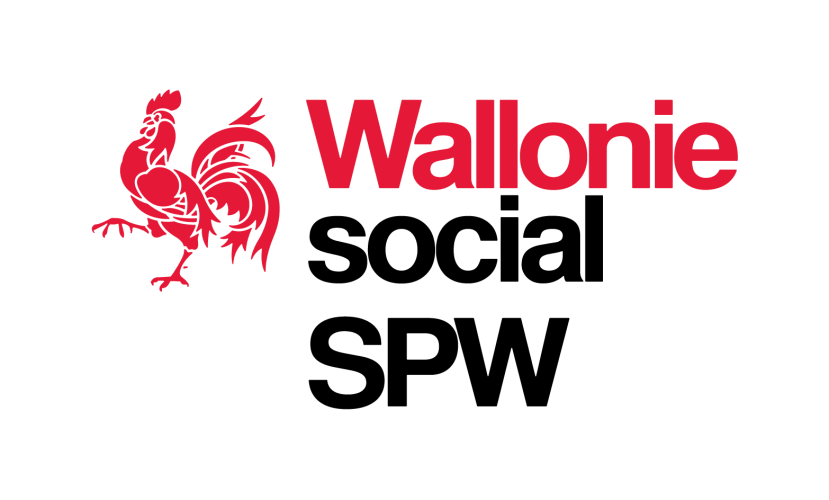 Service public de Wallonie Intérieur et Action socialeDépartement de l’Action socialeDirection de l’Action socialeAdresseTéléphoneAttestation incendie
(art. 38/5, 8° du CRWASS, annexe 1)Siège social Service Période de validité : du ../../….au ../../….Nom - prénomDiplôme (art. 38/5,3° du CRWASS)Fonction / qualificationRégime d’embauche (ETP) au sein de l’établissementTaux d’affectation   dans l’ERS (%)StatutSubside(s) (APE, Maribel, FSE, etc.)Nom - prénomDiplômeFonction / qualificationDurée de la prestation au sein de l’établissementExiste-t-il pour tout collaborateur bénévole, une convention précisant les droits et devoirs des parties signataires ?	oui 	non oui 	non oui 	non oui 	non Intitulé de la/des formation(s) et organisme organisateur :Nombre d’heures de formation :AnnéeN….N….Nombre de famillesNombre de bénéficiairesAnnée……Nombre de visitesConditions d’agrément :Activités menées :Informer tout bénéficiaire des dispositifs existant en matière d’insertion socioprofessionnelle, d’insertion sociale et de médiation de dettesFavoriser une alimentation saine et équilibrée et les produits de qualitéLimiter le gaspillage, notamment alimentaire et limiter l’utilisation de matériaux d’emballagePartenaireObjectif(Qu’apportent-ils au projet ? Quel type de collaboration est mise en place ?)Conventionoui 	non oui 	non oui 	non oui 	non oui 	non oui 	non oui 	non oui 	non oui 	non oui 	non oui 	non 